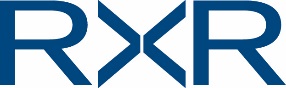 RXR COVID-19 Relief, Rebound, and Restore ProgramThe RXR COVID-19 Relief, Rebound, and Restore Program requests proposals from organizations directly serving New Rochelle residents.  Funds will be distributed from the RXR Building Community Fund, administered by the Westchester Community Foundation (“WCF”).  WCF may require additional information to determine eligibility and will process grants to selected organizations.Consideration for grants is limited to 501c3 nonprofit organizations, groups fiscally sponsored by a 501c3 nonprofit organization, or other charitable organizations able to receive tax-deductible contributions, such as schools, faith-based organizations serving community needs, and other public entities based in or primarily serving Westchester County communities and residents.Grants and are expected to be between $5,000 and $50,000.Funding will be allocated based on the following phases:Relief: Supporting immediate needs of New Rochelle residents, including, but not limited to the following:Food insecurityMental healthChildcareSupport for victims of domestic violence and child abuseRemote learning Other immediate needs due to the COVID-19 public health crisisRebound: As New Rochelle and the surrounding region gradually reopen and various public health restrictions are lifted, funding will be directed towards those programs that support New Rochelle residents, non-profits, and small businesses as they begin to adapt to a post-COVID climate.Restore: As a viable treatment and eventual vaccine for COVID-19 becomes widely available, funding will be directed to the long-term recovery of the New Rochelle community.Funds will be used to address unanticipated, additional expenses related to the COVID-19 public health crisis. Funding will not go to addressing those needs that can be addressed by various government relief programs, such as unemployment insurance, payroll expenses, the loss of revenue, and other losses due to COVID-19. Small businesses and non-profits seeking professional support and technical assistance in applying for various government relief programs, as well as support for other skill-based needs, should visit RXRVolunteer.com.Note: These parameters may change in response to the situation and organizational needs. All such changes will be communicated on our website. The near-term goal of the Fund is to provide a rapid response that delivers financial resources to address immediate needs. As we are dealing with unprecedented and unpredictable short- and long-term implications of COVID-19 on our communities and neighborhoods, we will frequently review the Program’s criteria for grantmaking to ensure we are responsive to the changing needs of our communities based on the dynamic nature of this crisis.Questions about this application or the program may be sent to NRCovidRelief@RXRRealty.com.APPLICATION FORMBASIC INFORMATIONOrganization Name (and DBA if different): Annual Operating Budget:Grant Amount Requested:Eligible nonprofits may request funding in one or more of the categories described below. Please check the category or categories for which you seek support.___ Equipment to comply with public health measures designed to slow the spread of COVID-19, including remote work and social distancing. Examples include:technology (remote conference and learning capacity, laptops, online program delivery)emergency supplies (cleaning supplies and services)___ Personnel costs related to COVID-19.  Examples include:hiring temporary staff to cover shortages caused by employees who are ill, may have to quarantine, or stay home to care for family members or children during school closurespayroll obligations jeopardized by lost revenue resulting from facility closures and/or cancelled services or programming (grants will not make up for lost fundraising event revenue) ___ New and emergency needs, particularly for service offerings outside normal operations to respond to quarantine, social distancing, and isolation. Examples include:expanded meal delivery for at-risk residence who are newly homebound or quarantinedprotocols to keep housing insecure residents sheltered while reducing the spread of the virusincreased costs to safely shelter clients who must be quarantined because they may be exhibiting symptomschildcare services for frontline healthcare workers or for those who are otherwise directly impactedsupport for those experiencing domestic violence or child abuse, which may be exacerbated by quarantines or self-isolationQUESTIONNAIREPlease answer the following questions succinctly. Describe the population your organization serves, including age, geographic area in New Rochelle, and any other relevant common characteristics, i.e., disability or immigration status. (250 words or less)Describe the COVID-19 issues your organization is facing—both internally and in meeting the needs of your clients. (400 words or less)How will the requested funding help your organization address the COVID-19 issues you described for each category you checked above? (400 words or less)Budget: for each category of funding requested above, please indicate how much you are seeking and itemize how you would spend the funds, i.e., how much will be spent for equipment (including the quantity and cost of the equipment); personnel (including titles); and new program-related costs. (250 words or less)Please attach your most recent operating budget to the submission. Please upload your completed documents to program website by clicking the ‘Submit’ button after all documents have been uploaded